               Monday                           Tuesday                       Wednesday                     Thursday                           Friday	5/1	5/25/35/45/5Chicken NuggetsKetchupPenne PastaDiced CarrotsAppleMeatball Au JusDiced Sweet PotatoesCornCantaloupeRye BreadShells and CheeseBroccoliHoneydewItalian BreadFiesta ChickenSteamed Rice3 Way Vegetable BlendBananaWheat Dinner RollSloppy JoeDiced PotatoBaked Beans Melon MixMini Wheat Hamburger Bun5/85/95/105/115/12Popcorn ChickenBBQ DipSteamed RicePeasOrangeChicken TacoShredded LettuceShredded Cheddar CheeseSpanish RiceRefried Beans WatermelonSoft Flour TortillaTurkey Hot DogKetchupRotini Pasta QC Vegetable Blend CantaloupeHot Dog BunBBQ ChickenMashed PotatoesBroccoliAppleWheat Dinner RollMini Corn DogsDiced CarrotsHawaiian Fruit Salad5/155/165/175/185/19Chicken and Country GravyMashed PotatoesBroccoliApple Wheat Dinner RollBeef NachosShredded LettuceShredded Cheddar CheeseSour CreamSpanish RiceDiced CarrotsCantaloupeCorn Tortilla ChipsMacaroni and CheeseGreen BeansHoneydewWheat Dinner RollBaked MostaccioliPeas and CarrotsOrange Italian BreadPancakes and Chicken SausageSyrupDiced Sweet PotatoesMelon Mix5/225/235/245/255/26Parmesan Noodles and ChickenGreen BeansOrangeWheat BreadBeef TacoShredded LettuceShredded Cheddar CheeseSteamed RiceCornHoneydewSoft Flour TortillaMacaroni and CheeseDiced CarrotsCantaloupeWheat Dinner RollChicken Alfredo Penne PastaBroccoliWatermelonItalian BreadSpaghetti and MeatballsWinter Blend VegetablesBananaWheat Dinner Roll5/295/305/31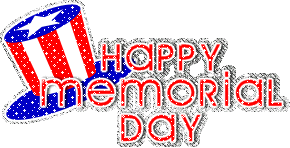 Pancakes and Chicken SausageSyrupDiced Sweet PotatoesCantaloupeTurkey Hot Dog KetchupBroccoliHoneydewHot Dog Bun